開　催　日　時：　　2017年11月8日（水）　13：30～15：30会　場　案　内：　　札幌市産業振興センター 技能訓練棟3F　セミナールーム１札幌市白石区東札幌５条１丁目１－１ （地下鉄東西線　「東札幌駅」　より徒歩約７分）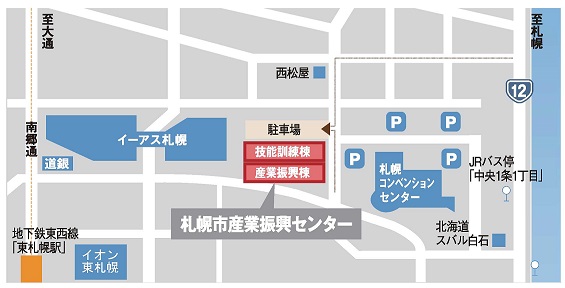 申　込　方　法：　　参加申込書にご記入の上、メールまたはFAXにてお申込みください。Email：asia@sec.or.jp　　　FAX：011-815-9321問　合　せ　先：　　一般財団法人　さっぽろ産業振興財団　販路拡大支援部TEL：011-817-7890　　  （担当：、金谷、尾崎）	http://www.sec.or.jp/other/776.html　　　　　　　　　　　　　　　　　　　　　　　　　　　　     　申込書     　　　　　　　　　　  　　　　　　　　　　　　　　　　　　　　　　　　　　　　　　　　　　　　　　　　　　　　　　　　　　　　　　　　貴社名所在地〒〒〒役職氏名Email	TELFAX講師の方へ質問事項があればご記入ください。